PPL Electric Utilities EDI Trading Partner Specifications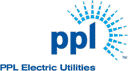 This form must be emailed in MS Word format to: SolEDITesting@HansenCX.com Options to be Tested:				Utility Consolidated Bill Ready & Dual Billing						Utility Consolidated Rate Ready & Dual Billing	Only Dual Billing (e.g., No Bill Ready or Rate Ready)	Only Historical Usage (HU/HIU) (e.g., Brokers)GENERAL INFORMATIONGENERAL INFORMATIONGENERAL INFORMATIONCompany NamePPL Electric UtilitiesEDI Testing Contact Name, Telephone, EmailHansen EDI Testing Team484.235.5879SolEDITesting@HansenCX.com Business Contact Name, Telephone, EmailPPL EU Supplier HotlineSupplier PortalPPLUtilitiesSupplier@pplweb.com  Production EDI or GISB/NAESB Errors Contact HansenEDI@HansenCX.com   TRADING PARTNER INFORMATIONTRADING PARTNER INFORMATIONTRADING PARTNER INFORMATIONDUNS/DUNS+4 Number (used in N104) for Test & Production007909427ACTest ISA Interchange Qualifier and ID01    007909427ACTTest GS Interchange ID007909427ACTProduction ISA Interchange Qualifier and ID 01     007909427ACProduction GS Interchange ID007909427ACNAESB/GISB EDM VersionVersion 1.6NAESB EDM TEST INFORMATION NAESB EDM TEST INFORMATION NAESB EDM TEST INFORMATION Test GISB Common Code Identifier007909427TTest System URL\CGIhttps://ediec.test.solutions.hsntech.com/GISBAgent.exeTest ID, Password and PGP KeyWill be sent via EmailNAESB EDM PRODUCTION INFORMATION  NAESB EDM PRODUCTION INFORMATION  NAESB EDM PRODUCTION INFORMATION  Production GISB Common Code Identifier007909427Production System URL\CGIhttps://ediec.solutions.hsntech.com/gisbagent.exeProduction ID, Password and PGP KeyWill be sent via EmailWill be sent via EmailDELIMITERSDELIMITERSDELIMITERSElement SeparatorSub-Element SeparatorSegment Terminator *|~No need to specify, but please do not use carriage return/line feed as a segment terminator.